جـــامـعــة بــســكــــرة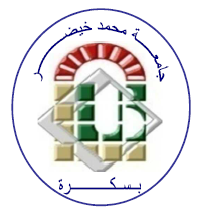 كليـة الحقـوق والعلـوم السيـاسيـةمذكرة مقدمة لاستكمال متطلبات الحصول على شهادة : ما بعد التدرج المتخصصتخصص: حوكمة إدارة الموارد البشريةإعداد الطالب:                                                     إشراف الأستاذ:............................                               ..........................الموسم الجامعي : 2022/2023